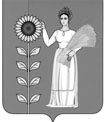 АДМИНИСТРАЦИЯ СЕЛЬСКОГО ПОСЕЛЕНИЯ ДОБРИНСКИЙ СЕЛЬСОВЕТ ДОБРИНСКОГО МУНИЦИПАЛЬНОГО РАЙОНА ЛИПЕЦКОЙ ОБЛАСТИ РОССИЙСКОЙ ФЕДЕРАЦИИПОСТАНОВЛЕНИЕ06.04.2023г                     	п. Добринка   		           №50О внесении изменений в Положение о выплатах стимулирующего и компенсационного характера работникам муниципального бюджетного учреждения «Добринское»        Руководствуясь Федеральным законом от 06.10.2003 г. № 131-ФЗ «Об общих принципах организации местного самоуправления в Российской Федерации», Трудовым кодексом Российской Федерации, Уставом сельского поселения Добринский сельсовет, в связи с приведением в соответствие, администрация сельского поселения Добринский сельсоветПОСТАНОВЛЯЕТ:       1. Внести изменения в Положение о выплатах стимулирующего и компенсационного характера работникам муниципального бюджетного учреждения «Добринское», утвержденное Постановлением администрации сельского поселения Добринский сельсовет №180 от 10.12.2021г., согласно приложению.2. Контроль за исполнением настоящего постановления оставляю за собой.Глава администрации  сельскогопоселения Добринский  сельсовет                                       Н.В. ЧижовПриложение
к Постановлению администрации
сельского поселения Добринский сельсоветот «06» апреля 2023 г. N 50Изменения в Положение о выплатах стимулирующего и компенсационного характера работникам муниципального бюджетного учреждения «Добринское» Внести в Положение о выплатах стимулирующего и компенсационного характера работникам муниципального бюджетного учреждения «Добринское», утвержденное Постановлением администрации сельского поселения Добринский сельсовет №180 от 10.12.2021г., следующие изменения:В п.4 подпункт 4.2. изложить в новой редакции:4.2. При наличии экономии по фонду оплаты труда приказом директора учреждения работникам учреждения могут производиться иные выплаты социального характера, в том числе:- материальная помощь в связи с возникновением жизненной ситуации (рождение (усыновление) ребенка, бракосочетание, юбилей (для женщин 50-летие, 55-летие, 60-летие, 65-летие, для мужчин 55-летие, 60-летие, 65-летие), а также смерть близкого родственника (супруга(супруги), родителей, детей), тяжелое материальное положение, вызванное болезнью, несчастным случаем, имущественными потерями и иными непредвиденными обстоятельствами) в пределах одного должностного оклада с надбавками.В случае смерти работника указанная материальная помощь оказывается супругу(супруге), близким родственникам, иным родственникам, законному представителю, взявшим на себя обязанность осуществить погребение умершего.